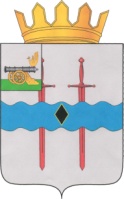 Кардымовский районный Совет депутатовР Е Ш Е Н И Еот   30.11.2023                                      № Ре-00063Об утверждении индикаторов риска нарушения требований земельного законодательства, используемые для принятия решения о необходимости проведения внеплановых проверок при осуществлении Администрацией муниципального образования «Кардымовский район» Смоленской области муниципального земельного контроляВ соответствии  Федеральным законом от 31 июля 2020 года № 248-ФЗ  «О государственном контроле (надзоре) и муниципальном контроле в Российской Федерации», руководствуясь Уставом муниципального образования «Кардымовский район» Смоленской области, Кардымовский районный Совет депутатовР Е Ш И Л :1. Утвердить индикаторы риска нарушения требований земельного законодательства, используемые для принятия решения о необходимости проведения внеплановых проверок при осуществлении Администрацией муниципального образования «Кардымовский район» Смоленской области муниципального земельного контроля  (прилагается).Приложение к решению Кардымовского районного Совета депутатовот   30.11.2023 № Ре-00063 И Н Д И К А Т О Р Ы   Р И С К А нарушения требований земельного законодательства, используемые для принятия решения о необходимости проведения внеплановых проверок при осуществлении Администрацией муниципального образования «Кардымовский район» Смоленской области муниципального земельного контроля1. Несоответствие площади используемого юридическим лицом, индивидуальным предпринимателем, гражданином  земельного участка площади земельного участка, сведения о которой содержатся в Едином государственном реестре недвижимости.2. Несоответствие фактического использования юридическим лицом, индивидуальным предпринимателем, гражданином  земельного участка  виду разрешенного использования, сведения о котором содержатся в Едином государственном реестре недвижимости  или в  правоустанавливающих документах на земельный участок при отсутствии о нем сведений в Едином государственном реестре недвижимости.3. Отсутствие объектов капитального строительства, ведения строительных работ, связанных с возведением объектов капитального строительства на земельном участке, предназначенном для жилищного или иного строительства.4.  Наличие на земельном участке сельскохозяйственного назначения специализированной техники, используемой для снятия и (или) перемещения плодородного слоя почвы.5. Зарастание земельного участка сельскохозяйственного назначения сорной растительностью и (или) древесно-кустарниковой растительностью, не относящейся к многолетним плодово-ягодным насаждениям, за исключением мелиоративных защитных лесных насаждений.6. Наличие на земельном участке признаков негативных процессов, влияющих на состояние земель сельскохозяйственного назначения и уровень плодородия почвы (загрязнение химическими веществами, в том числе радиоактивными, иными веществами и микроорганизмами, загрязнение отходами производства и потребления).Председатель Кардымовского районного Совета депутатов__________________   И.В. ГорбачевГлава муниципального образования «Кардымовский район» Смоленской области___________________ О.М. Смоляков